1. Refer to approved Core List.	                                                					*120 total hours required for this degree
Courses that fulfill core curriculum requirements are designated in the course schedule with a blue icon in the far right column.	
2. PSY 304, 333D, and 339 cannot count towards this degree.3. Refer to approved list available at the Human Ecology Advising Center.4. Students can take a maximum of 12 hours the semester they complete an applied practicum. 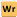 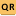 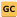 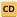 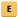 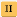 For the “HDF Option Courses” on your sample plan:Choose 2 courses from the following list:HDF 335: Adult Development (Fall or Spring, once a year)HDF 351: Infant Development and Attachment Relationships (Fall or Spring, once a year) HDF 371: Adolescent Development in Context (Fall or Spring, once a year)Choose 1 course from the following list:HDF 335: Adult Development (Fall or Spring, once a year) HDF 342: Development of Psychopathology from Infancy through Adolescence (Spring only)HDF 343: Human Development in Minority and Immigrant Families (Fall or Spring, once a year)  HDF 345: Peer Relationships (Fall or Spring, once a year) HDF 351: Infant Development and Attachment Relationships (Fall or Spring, once a year)HDF 358: Parent Child Relationships (Fall or Spring, once a year) HDF 266C and 266L: Guidance in Adult-Child Relationships and Lab (formerly HDF 466) (Fall and Spring) HDF 371: Adolescent Development in Context (Fall or Spring, once a year)HDF 372K: Families in Transition (Fall or Spring, once a year)HDF 378K: Sexuality in Human Development and Family Sciences (Infrequent)See the HDFS website for more courses offered by the HDFS department: https://he.utexas.edu/hdfsYear OneHDF 304: Family Relationships (3 credit hours) HDF 313: Child Dvlp (3) & HDF 113L: Lab (1) CH 301: Principles of Chemistry I (3) BIO 311C: Introductory Biology I (3)SDS 302: Data Analysis For Health Sciences (3) Core: English Composition1 – RHE 306 (3)Core: History1 (3)Social Science: ECO, SOC, PSY, ANT2 (3)Core: First Year Signature Course1 – UGS 302/303 (3)General Elective (3)Year Two HDF 305: Health/Devel Across the Lifespan or HDF 306: Intro to Gender/ SexualityHDF 315L: Research Methods in HDFS (3) BIO 311D: Bio II (3) or CH 302: Chemistry II (3)SDS 332: Stat Modeling (3) or M 408N/R: Diff Calc (4)Social Science: ECO, SOC, PSY, ANT2 (3)NTR 306: Fundamentals of Nutrition (3)Core: Humanities1 – E316L, M, N, or P (3)Support Course3 (3)  General Elective (3) Core: History1 (3)Year Three – Apply to practicumHDF 340: Eth/Phil/Profsnl Development Issues (3)HDF: Option Course (3) Choose from list on back of this sheetHDF: Option Course (3) Choose from list on back of this sheetHDF: Any additional 3 hours4 (3)Support Course3 (3)Support Course3 (3)Core: Government1 (3)Core: Government1 (3)Additional Science: AST, BIO CH, CS, GEO, M, NTR, or PHY (3)General Elective (3-5)Year Four – Complete the practicum fall or spring semesterHDF 378L: Theories of Child and Family Dev (3)HDF 652F/652P/655R: Applied/research practicum4 (6)HDF: Any additional 3 hours (3)HDF: Option Course (3) Choose from list on back of this sheet Social Science: Upper Division ECO, SOC, PSY, ANT2 (3)General Elective (3)Core: Visual and Performing Arts1 (3)General Elective (3)